Name of Journal: World Journal of Clinical CasesManuscript NO: 38936Manuscript Type: CASE REPORTClival metastasis of renal clear cell carcinoma: Case report and literature reviewZhang WQ et al. Clival metastatic renal clear cell carcinomaWei-Qi Zhang, Yue Bao, Bo Qiu, Yong Wang, Zhi-Peng Li, Yi-Bao WangWei-Qi Zhang, Yue Bao, Bo Qiu, Yong Wang, Zhi-Peng Li, Yi-Bao Wang, Department of Neurosurgery, First Affiliated Hospital of China Medical University, Shenyang 110001, Liaoning Province, ChinaORCID number: Wei-Qi Zhang (0000-0003-3150-0756); Yue Bao (0000-0003-1977-2652); Bo Qiu (0000-0003-2907-3169); Yong Wang (0000-0002-3933-8936); Zhi-Peng Li (0000-0002-6674-9482); Yi-Bao Wang (0000-0001-7908-4777).Author contributions: Zhang WQ and Bao Y examined the patient and collected clinical data; Wang YB and Wang Y performed surgical resection and follow up; Zhang WQ and Li ZP wrote the paper; Qiu B and Wang YB edited the manuscript and had final approval.Institutional review board statement: The authors’ institution does not require IRB approval to publish a single case report.Informed consent statement: Informed written consent was obtained from the patient for publication of this report and any accompanying images.Conflict-of-interest statement: The authors declare that they have no conﬂict of interest.CARE Checklist (2013) statement: The authors have read the CARE Checklist (2013), and the manuscript was prepared and revised according to the CARE Checklist (2013).Open-Access: This article is an open-access article which was selected by an in-house editor and fully peer-reviewed by external reviewers. It is distributed in accordance with the Creative Commons Attribution Non Commercial (CC BY-NC 4.0) license, which permits others to distribute, remix, adapt, build upon this work non-commercially, and license their derivative works on different terms, provided the original work is properly cited and the use is non-commercial. See: http://creativecommons.org/licenses/by-nc/4.0/Manuscript source: Unsolicited manuscriptCorrespondence to: Yi-Bao Wang, MD, Professor, Department of Neurosurgery, First Affiliated Hospital of China Medical University, Floor # 18, Room # 1801, Shenyang 110001, Liaoning Province, China. cmuwyb@hotmail.comTelephone: +86-24-83283333Fax: +86-24-83283333Received: March 31, 2018 Peer-review started: April 2, 2018 First decision: May 24, 2018 Revised: June 1, 2018 Accepted:Article in press: Published online:AbstractThe clivus is an atypical metastatic site for renal clear cell carcinoma (RCCC). We here report a 54-year-old man with acute cavernous sinus syndrome. Brain magnetic resonance imaging identified a clival-based lesion with associated bony erosion. The patient underwent endoscopic endonasal biopsy and partial resection of the clival mass. Because histologic examination of the resected specimen resulted in a diagnosis of RCCC, contrast-enhanced computed tomography scan of the abdomen was performed and showed an enhanced left renal mass. The patient subsequently underwent laparoscopic left radical nephrectomy and gamma knife was planned for the residual clival lesion. We also retrospectively reviewed available published reports on clival metastases, specifically those from RCCC, since 1990.Key words: Clival metastases; Endoscopic skull base surgery; Renal clear cell carcinoma; Renal; Carcinoma© The Author(s) 2018. Published by Baishideng Publishing Group Inc. All rights reserved.Core tip: Clival metastasis is an extremely rare presentation of renal clear cell carcinoma. The symptom of sudden onset of cranial neuropathy, most commonly involving the abducens nerve, and findings on radiologic examination are crucial for making an early diagnosis. Histopathological diagnosis and resection of the clival mass can be safely achieved through an endoscopic endonasal approach. Multidisciplinary management, including surgery, stereotactic radiotherapy and tumor-targeted agents, is often required to prolong survival and maximize quality of life of patients with metastatic renal cell carcinoma.Zhang WQ, Bao Y, Qiu B, Wang Y, Li ZP, Wang YB. Clival metastasis of renal clear cell carcinoma: Case report and literature review. World J Clin Cases 2018; In pressINTRODUCTION Renal cell carcinoma (RCC) is the ninth most common cancer in men, and the 14th most common in women[1]. Approximately 90% of kidney cancers are RCCs[2,3]. The most common subtype is renal clear cell carcinoma (RCCC), comprising about 75%-80% of RCCs in surgical series[4]. Almost one-third of patients with RCC present with metastatic disease. The usual metastatic sites are lungs (45.2%), bone (29.5%), lymph nodes (21.8%), liver (20.3%), adrenal gland (8.9%), and brain (8.1%)[5]. Tumors originating primarily in the clivus region are very rare. Chordomas, which are the most frequent tumor affecting that region, represent only 0.15% of all intracranial tumors and 6% of all skull base tumors[6,7]. Common differential diagnoses of clival neoplasms are meningioma, chordoma, lymphoma, pituitary adenoma, nasopharyngeal carcinoma, bone marrow reconversion, and metastatic lesions[8]. Clival metastases from RCCC account for a small proportion of clival tumors, few cases having been reported.CASE REPORTA 54-year-old man presented to the ophthalmology outpatient clinic of our institution with asthenia for 1 mo and acute onset drooping of his right eyelid with diplopia for 14 d. He had smoked 10 cigarettes daily for 30 years. On admission, physical examination revealed palsies of right cranial nerves III, IV, VI, and V2 manifesting as right-sided ptosis, diplopia, and decreased sensation over the right cheek. Both pupils were normal in size and reacted to light.Results of routine laboratory tests were normal apart from a high urinary red blood cell (RBC) of 14.80/hpf. A non-contrast brain magnetic resonance imaging (MRI) showed a mass with irregular margins in the clivus that mass was invading the sphenoid and cavernous sinuses bilaterally and encasing both carotid arteries. It was isointense on T1-weighted images and slightly hyperintense on T2-weighted images (Figure 1). Brain computed tomography (CT) scan showed obvious osteolysis of the cranial base involving the clivus and both petrous apexes. There was marked enhancement of the clival lesion following intravenous contrast injection (Figure 2).To obtain a tissue diagnosis and decompress the cavernous sinus, the patient underwent endoscopic endonasal transclival resection of the lesion. Intraoperatively, the tumor was noted to be firm and highly hemorrhagic, massive bleeding necessitating interruption of the procedure and causing a marked drop in blood pressure. Hemostasis was achieved once the tumor had been partially resected and 400 mL of blood transfused. An early postoperative CT scan showed no evidence of major complications. Immediately after the procedure, the patient’s right-sided ptosis and diplopia were found to have improved slightly. Pathological examination of the operative specimen resulted in a diagnosis of clear cell carcinoma (Figure 3A). Ki67 was expressed in 10%-20% of the neoplastic cells and immunohistochemical staining was positive for cytokeratin, vimentin, CK8/18, paired box gene 8 and cluster of differentiation 10. On the sixth postoperative day, the patient underwent a contrast-enhanced CT scan of the abdomen, which showed a slightly inhomogeneous, enhancing, roundish mass in the upper pole of the left kidney. No tumor thrombus in the left renal vein or retroperitoneal lymphadenopathy was detected. Contrast-enhanced thoracic CT scan showed no pulmonary metastases (Figure 4). Laparoscopic left radical nephrectomy was performed 12 d after the clival surgery. A 4 cm × 4 cm × 4.5 cm tumor and a 2 cm × 2.5 cm × 2.5 cm isolated tumor satellite focus were noted in the posterosuperior part of the left kidney. The patient did not develop any postoperative complications such as abdominal infection and was discharged home 10 d after the second surgery. Histopathologic examination of the resected kidney resulted in a diagnosis of RCCC consistent with that of the intracranial tumor (Figure 3). The patient underwent gamma knife for the residual clival lesion one month later. An MRI performed one month after this procedure demonstrated expected postoperative changes. At the 4-mo follow-up, the patient was in good general condition his right cavernous sinus syndrome had not improved. Further follow-up is ongoing.DISCUSSIONMost reports of metastases to the clivus have been in the form of case reports, case images, or small series[9]. We performed an extensive review of available reports on clival metastases from RCCC and identiﬁed nine patients, including the present case (Table 1). The male/female ratio was 5:4 and mean age 54 years (range 27-62 years). The clival metastasis was diagnosed first in seven of the nine patients. The main clinical manifestations were sixth nerve palsy, headache, and diplopia. Our results are similar to those reported by Dekker et al[10]. All reported primary RCCCs were unilateral.The clivus, part of the skull base, is located between the foramen magnum and dorsum sellae and lies deep in the midline in intimate relationship with various critical neurovascular structures[9,11]. In particular, the sixth nerve is very prone to involvement by tumors growing from the clivus and petroclival regions because of its long serpentine course from the brainstem to the superior orbital ﬁssure[12]. Abducens nerve palsy was the presenting manifestation in 46% of patients with chordoma and 47% of those with chondrosarcoma reported by Volpe et al[13]. Above 40% of clival metastases present with isolated sixth nerve palsy according to the review conducted by Dekker et al[10]. That our patient’s tumor extended into the right cavernous sinus may explain the presence of multiple cranial nerve palsies. The possibility of metastatic RCCC should be considered in patients with a clival lesion and cranial neuropathies. Patients with RCC usually present with the classical triad of macroscopic hematuria, abdominal mass, and flank pain. However, many such tumors are asymptomatic and detected incidentally on health check-ups or imaging examinations[2]. Most reported diagnoses of clival metastases are based on imaging examinations including CT, MRI, positron emission tomography scan with CT (PET-CT) and radionuclide bone scans using technetium or gallium[14]. The superior sensitivity of MRI in detecting bone marrow diseases allows precise localization and evaluation of the signal characteristics of clival lesions[8]. Because of its central location the clivus is best seen on a midsagittal view on MRI. A normal clivus characteristically shows mild enhancement. Low-intensity clival lesions in the marrow tend to be isointense with normal marrow on contrast enhancement; thus, unenhanced images are more sensitive for detecting clival lesions[8,15]. The usual normal adult clival signal is iso- or hyper-intense compared with the pons on T1-weighted images and approximately isointense with the pons on T2-weighted images. Replacement of fatty bone marrow by clival lesions may explain why most clival lesions appear hypointense on T1-weighted images and hyperintense on T2-weighted images[8,12]. Integrated PET-CT has been shown to be an effective means of preoperative staging and follow-up surveillance of patients with skull base tumors, the overall sensitivity being 77% and speciﬁcity 81%[14]. However, clival metastases do not appear to have any distinctive radiological features. Radiologic examinations alone have limited ability to distinguish metastases from primary lesions such as chordomas and chondrosarcomas[16]. An endoscopic endonasal approach is reported as a promising option for managing clival lesions with minimal morbidity[17]. With the use of a rigid endoscope and angled telescopes, an endoscopic endonasal approach provides a significantly wider and better-illuminated surgical field than traditional open surgeries[18]. In the articles we reviewed, an endoscopic endonasal approach was used in four patients to obtain a biopsy or achieve partial resection. Endoscopic skull base surgeries aided by surgical navigation systems based on pre-operative imaging such as CT and MRI allow the surgeon to recognize critical structures and maximize the precision of the resection[18]. The application of intraoperative navigated angiosonography techniques for skull base surgery may be helpful in approaching the tumor and avoiding vascular damage[19]. However, endoscopic endonasal approaches have some limitations, including limited working space, reduced maneuverability, and the need for special instrumentation. It is important to carefully select the most appropriate approach for each patient on the basis of patient- and tumor-related factors as well as the experience of the surgeon.RCC can be associated with a favorable outcome when diagnosed at an early stage[20]. Unfortunately, 30% of these patients have metastatic disease at diagnosis or after treatment of local disease[20]. The largest published retrospective study comprised 286 patients with brain metastases from RCC; their median survival was 9.63 mo[21]. Disease-specific prognostic factors include Karnofsky performance status and the number of brain metastases. A study by Vickers et al[22] revealed that histologic diagnoses of RCCC are more common in patients with brain metastases than in those with metastases to other sites (96% of these patients had clear cell histology). The median survival of patients with brain metastases from RCC is reportedly 14.4 mo, whereas that of patients with RCC without brain metastases is 19.0 mo[22].Although multiple advances have been made in systemic therapy for RCC, management of metastatic RCC (mRCC) is still challenging[4]. Surgical treatment of our patient, namely partial removal of the metastatic lesion, nephrectomy, and gamma knife treatment were performed successively because he had a solitary metastasis and his physical status was good. The role of radiotherapy in the treatment of RCC remains unclear and it is not recommended[23]. However, several case series have reported that stereotactic radiotherapy is a valuable means of reducing local symptoms from tumor bulk and stabilizing the growth of metastatic lesions in both cranial and extracranial sites[2,24]. Approximately 70% of RCCCs are associated with loss of function of the von Hippel-Lindau gene (VHL). VHL can result in high concentrations of hypoxia inducible factor (HIF) and vascular endothelial growth factor (VEGF), which facilitates tumor-associated angiogenesis[25]. Tumor-targeted therapies for RCCC can combat tumor angiogenesis and inhibit tumor cell proliferation. Extended clinical trials of sunitinib and sorafenib have shown that these targeted drugs improve the efficacy of treatment of brain metastasis from RCCC[26,27]. A combination of surgery, stereotactic radiotherapy, and non-targeted and/or targeted agents is often required for management of mRCC. Clinicians should always focus on the goals of treatment and tailor an individual treatment plan to ensure the best possible outcomes. ARTICLE HIGHLIGHTSCase characteristicsA 54-year-old man with a history of smoking presented with asthenia and acute right cavernous sinus syndrome.Clinical diagnosisPalsies of right cranial nerves III, IV, VI, and V2, probably caused by intracranial lesions.Differential diagnosisDifferential diagnoses include clival chondroma, clival chondrosarcoma, intraosseous lymphoma, and meningioma.Laboratory diagnosisResults of routine laboratory tests were normal, apart from a high urinary red blood cell of 14.80/hpf.Imaging diagnosisNon-contrast brain magnetic resonance imaging demonstrated a mass lesion in the clivus with irregular margins that had invaded the sphenoid and cavernous sinus bilaterally. Brain computed tomography (CT) scan showed obvious osteolysis of the cranial base involving the clivus and both petrous apexes. Contrast-enhanced CT scan of the abdomen showed a slightly inhomogeneous, enhancing, roundish mass in the upper pole of the left kidney.Pathological diagnosisHistopathological examination of the operative specimens revealed clear cells in an alveolar pattern, being separated by a reticular meshwork of thin walled vessels.TreatmentEndoscopic endonasal partial resection of the clival metastasis. Laparoscopic left radical nephrectomy of the primary renal clear cell carcinoma (RCCC). Gamma knife for the residual clival lesion. Related reportsFew reports of clival metastasis from RCCC have been published. These tumors tend to be very aggressive, as evidenced by presentation at an advanced stage of the disease. Multidisciplinary management is necessary. Term explanationThe Karnofsky Performance Scale is a means of classifying patients’ functional impairment. Scores can be used to compare effectiveness of different therapies and assess the prognosis of individual patients. The lower the Karnofsky score, the worse the prognosis.Experiences and lessonsClival metastasis from RCCC should be considered in the differential diagnosis of bony lesions of the clivus in patients with cranial neuropathy of sudden onset. Early diagnosis, clinical experience, and multidisciplinary management are crucial for effective treatment of such lesions.REFERENCES1 Medina-Rico M, Ramos HL, Lobo M, Romo J, Prada JG. Epidemiology of renal cancer in developing countries: Review of the literature. Can Urol Assoc J 2018; 12: E154-E162 [PMID: 29283089 DOI: 10.5489/cuaj.4464]2 Graves A, Hessamodini H, Wong G, Lim WH. Metastatic renal cell carcinoma: update on epidemiology, genetics, and therapeutic modalities. Immunotargets Ther 2013; 2: 73-90 [PMID: 27471690 DOI: 10.2147/ITT.S31426]3 Nguyen MM, Gill IS, Ellison LM. The evolving presentation of renal carcinoma in the United States: trends from the Surveillance, Epidemiology, and End Results program. J Urol 2006; 176: 2397-400; discussion 2400 [PMID: 17085111 DOI: 10.1016/j.juro.2006.07.144]4 Gong J, Maia MC, Dizman N, Govindarajan A, Pal SK. Metastasis in renal cell carcinoma: Biology and implications for therapy. Asian J Urol 2016; 3: 286-292 [PMID: 29264197 DOI: 10.1016/j.ajur.2016.08.006]5 Bianchi M, Sun M, Jeldres C, Shariat SF, Trinh QD, Briganti A, Tian Z, Schmitges J, Graefen M, Perrotte P, Menon M, Montorsi F, Karakiewicz PI. Distribution of metastatic sites in renal cell carcinoma: a population-based analysis. Ann Oncol 2012; 23: 973-980 [PMID: 21890909 DOI: 10.1093/annonc/mdr362]6 Korten AG, ter Berg HJ, Spincemaille GH, van der Laan RT, Van de Wel AM. Intracranial chondrosarcoma: review of the literature and report of 15 cases. J Neurol Neurosurg Psychiatry 1998; 65: 88-92 [PMID: 9667567 DOI: 10.1136/jnnp.65.1.88]7 Samii A, Gerganov VM, Herold C, Hayashi N, Naka T, Mirzayan MJ, Ostertag H, Samii M. Chordomas of the skull base: surgical management and outcome. J Neurosurg 2007; 107: 319-324 [PMID: 17695386 DOI: 10.3171/JNS-07/08/0319]8 Kimura F, Kim KS, Friedman H, Russell EJ, Breit R. MR imaging of the normal and abnormal clivus. AJR Am J Roentgenol 1990; 155: 1285-1291 [PMID: 2122682 DOI: 10.2214/ajr.155.6.2122682]9 Okudo J, Anusim N. Unusual Spread of Renal Cell Carcinoma to the Clivus with Cranial Nerve Deficit. Case Rep Neurol Med 2016; 2016: 9184501 [PMID: 27110412 DOI: 10.1155/2016/9184501]10 Dekker SE, Wasman J, Yoo KK, Alonso F, Tarr RW, Bambakidis NC, Rodriguez K. Clival Metastasis of a Duodenal Adenocarcinoma: A Case Report and Literature Review. World Neurosurg 2017; 100: 62-68 [PMID: 28034818 DOI: 10.1016/j.wneu.2016.12.078]11 Mohyeldin A, Prevedello DM, Jamshidi AO, Ditzel Filho LF, Carrau RL. Nuances in the treatment of malignant tumors of the clival and petroclival region. Int Arch Otorhinolaryngol 2014; 18: S157-S172 [PMID: 25992140 DOI: 10.1055/s-0034-1395267]12 Mani A, Yadav P, Paliwal VK, Lal H. Isolated clival metastasis: a rare presentation of renal cell carcinoma. BMJ Case Rep 2017; 2017:  pii: bcr-2017-221570 [PMID: 28801336 DOI: 10.1136/bcr-2017-221570]13 Deconde AS, Sanaiha Y, Suh JD, Bhuta S, Bergsneider M, Wang MB. Metastatic disease to the clivus mimicking clival chordomas. J Neurol Surg B Skull Base 2013; 74: 292-299 [PMID: 24436927 DOI: 10.1055/s-0033-1348027]14 Gil Z, Even-Sapir E, Margalit N, Fliss DM. Integrated PET/CT system for staging and surveillance of skull base tumors. Head Neck 2007; 29: 537-545 [PMID: 17274059 DOI: 10.1002/hed.20545]15 Chaljub G, Van Fleet R, Guinto FC Jr, Crow WN, Martinez L, Kumar R. MR imaging of clival and paraclival lesions. AJR Am J Roentgenol 1992; 159: 1069-1074 [PMID: 1414777 DOI: 10.2214/ajr.159.5.1414777]16 Movsas TZ, Balcer LJ, Eggenberger ER, Hess JL, Galetta SL. Sixth nerve palsy as a presenting sign of intracranial plasmacytoma and multiple myeloma. J Neuroophthalmol 2000; 20: 242-245 [PMID: 11130748 DOI: 10.1097/00041327-200120040-00006]17 Carrabba G, Dehdashti AR, Gentili F. Surgery for clival lesions: open resection versus the expanded endoscopic endonasal approach. Neurosurg Focus 2008; 25: E7 [PMID: 19035704 DOI: 10.3171/FOC.2008.25.12.E7]18 Solares CA, Fakhri S, Batra PS, Lee J, Lanza DC. Transnasal endoscopic resection of lesions of the clivus: a preliminary report. Laryngoscope 2005; 115: 1917-1922 [PMID: 16319599 DOI: 10.1097/01.mlg.0000172070.93173.92]19 Prada F, Del Bene M, Casali C, Saladino A, Legnani FG, Perin A, Moiraghi A, Richetta C, Rampini A, Mattei L, Vetrano IG, Fornaro R, Saini M, Martegani A, DiMeco F. Intraoperative Navigated Angiosonography for Skull Base Tumor Surgery. World Neurosurg 2015; 84: 1699-1707 [PMID: 26193670 DOI: 10.1016/j.wneu.2015.07.025]20 Motzer RJ, Bander NH, Nanus DM. Renal-cell carcinoma. N Engl J Med 1996; 335: 865-875 [PMID: 8778606 DOI: 10.1056/NEJM199609193351207]21 Sperduto PW, Chao ST, Sneed PK, Luo X, Suh J, Roberge D, Bhatt A, Jensen AW, Brown PD, Shih H, Kirkpatrick J, Schwer A, Gaspar LE, Fiveash JB, Chiang V, Knisely J, Sperduto CM, Mehta M. Diagnosis-specific prognostic factors, indexes, and treatment outcomes for patients with newly diagnosed brain metastases: a multi-institutional analysis of 4,259 patients. Int J Radiat Oncol Biol Phys 2010; 77: 655-661 [PMID: 19942357 DOI: 10.1016/j.ijrobp.2009.08.025]22 Vickers MM, Al-Harbi H, Choueiri TK, Kollmannsberger C, North S, MacKenzie M, Knox JJ, Rini BI, Heng DY. Prognostic factors of survival for patients with metastatic renal cell carcinoma with brain metastases treated with targeted therapy: results from the international metastatic renal cell carcinoma database consortium. Clin Genitourin Cancer 2013; 11: 311-315 [PMID: 23684422 DOI: 10.1016/j.clgc.2013.04.012]23 Kenney PA, Wood CG. Integration of surgery and systemic therapy for renal cell carcinoma. Urol Clin North Am 2012; 39: 211-231, vii [PMID: 22487764 DOI: 10.1016/j.ucl.2012.01.005]24 Lwu S, Goetz P, Monsalves E, Aryaee M, Ebinu J, Laperriere N, Menard C, Chung C, Millar BA, Kulkarni AV, Bernstein M, Zadeh G. Stereotactic radiosurgery for the treatment of melanoma and renal cell carcinoma brain metastases. Oncol Rep 2013; 29: 407-412 [PMID: 23151681 DOI: 10.3892/or.2012.2139]25 Kim WY, Kaelin WG. Role of VHL gene mutation in human cancer. J Clin Oncol 2004; 22: 4991-5004 [PMID: 15611513 DOI: 10.1200/JCO.2004.05.061]26 Guo J, Ma J, Sun Y, Qin S, Ye D, Zhou F, He Z, Sheng X, Bi F, Cao D, Chen Y, Huang Y, Liang H, Liang J, Liu J, Liu W, Pan Y, Shu Y, Song X, Wang W, Wang X, Wu X, Xie X, Yao X, Yu S, Zhang Y, Zhou A; written; CSCO Renal Cell Carcinoma Committee. Chinese guidelines on the management of renal cell carcinoma (2015 edition). Ann Transl Med 2015; 3: 279 [PMID: 26697439 DOI: 10.3978/j.issn.2305-5839.2015.11.21]27 Stukalin I, Alimohamed N, Heng DY. Contemporary Treatment of Metastatic Renal Cell Carcinoma. Oncol Rev 2016; 10: 295 [PMID: 27471582 DOI: 10.4081/oncol.2016.295]28 Fumino M, Matsuura H, Hayashi N, Arima K, Yanagawa M, Kawamura J. [A case of renal cell carcinoma with metastasis in clivus presenting as diplopia]. Hinyokika Kiyo 1998; 44: 319-321 [PMID: 9656102]29 Endo K, Okano R, Kuroda Y, Yamada S, Tabei K. Renal cell carcinoma with  skull base metastasis preceded by paraneoplastic signs in a chronic hemodialysis patient. Intern Med 2001; 40: 924-930 [PMID: 11579958 DOI: 10.2169/internalmedicine.40.924]30 Sepúlveda I, Platin E, Klaassen R, Spencer ML, García C, Alarcón R, Ulloa D. Skull base clear cell carcinoma, metastasis of renal primary tumor: a case report and literature review. Case Rep Oncol 2013; 6: 416-423 [PMID: 24019781 DOI: 10.1159/000354575]31 Patel AA, Kuperan AB, Patel CR, Sharer LR, Liu JK, Eloy JA. Renal cell carcinoma with metastasis to the clivus. NINJ 201332 Mendelson ZS, Patel AA, Eloy JA, Liu JK. Endoscopic palliative decompression of the cavernous sinus in a rare case of a metastatic renal cell carcinoma to the clivus. Br J Neurosurg 2015; 29: 430-431 [PMID: 25488389 DOI: 10.3109/02688697.2014.987217]33 Gil Salu JL. Metástasis clival tardía de carcinoma renal de células claras. Neurocirugia 2017; 28 (Espec Congr): 29634 Santhosh KD. Immunotherapy to the rescue in advanced RCC. Available from: URL: http://oncologypro.esmo.org/content/download/125614/2375060/file/2017-ESMO-Preceptorship-I-O-Participant-Clinical-Case-Discussion-Immunotherapy-Advanced-RCC-Santhosh-Kumar-Devadas.pdfP-Reviewer: Budai B, Vidal EIO S-Editor: Ji FF L-Editor: E-Editor: Specialty type: Medicine, research and experimentalCountry of origin: ChinaPeer-review report classificationGrade A (Excellent): 0Grade B (Very good): 0Grade C (Good): C, CGrade D (Fair): 0Grade E (Poor): 0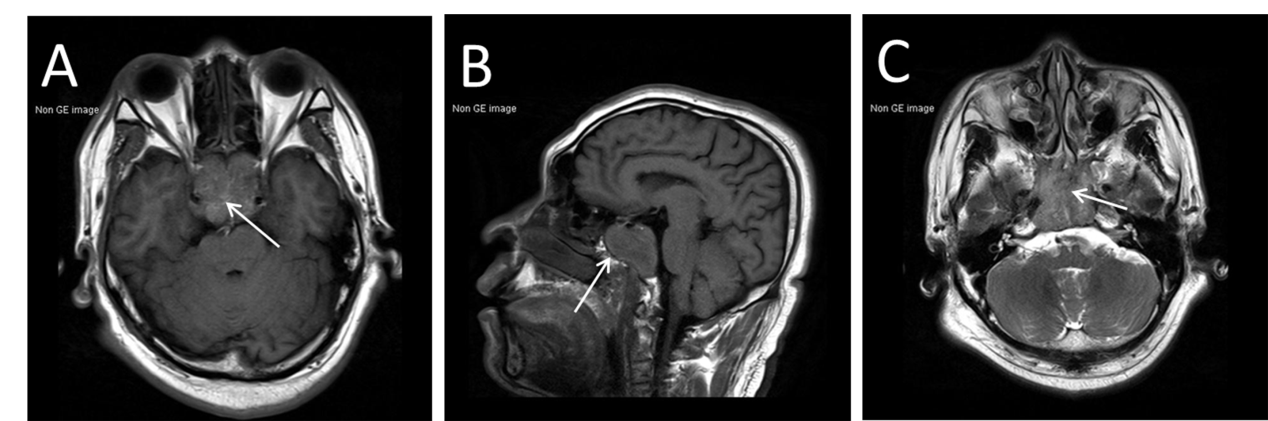 Figure 1 Brain magnetic resonance images. A: Axial T1-weighted magnetic resonance imaging (MRI) showing isointense mass (white arrow) with encasement of the bilateral carotid arteries; B: Sagittal T1-weighted MRI showing sphenoid sinuses involvement (white arrow); C: Axial T2-weighted MRI showing hyperintense central areas suggest cyst degeneration or central necrosis (white arrow).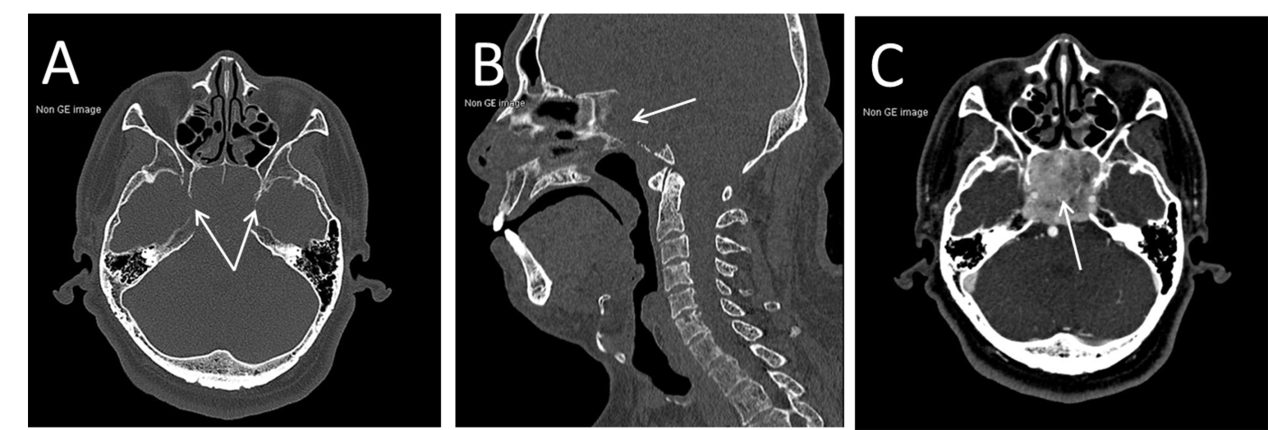 Figure 2 Brain computed tomography scans. A: Axial computed tomography (CT); B: Sagittal CT showing obvious osteolysis at the cranial base with clivus and bilateral petrous apexes (white arrow); C: Axial CT angiogram showing obvious enhancement (white arrow) after intravenous contrast injection.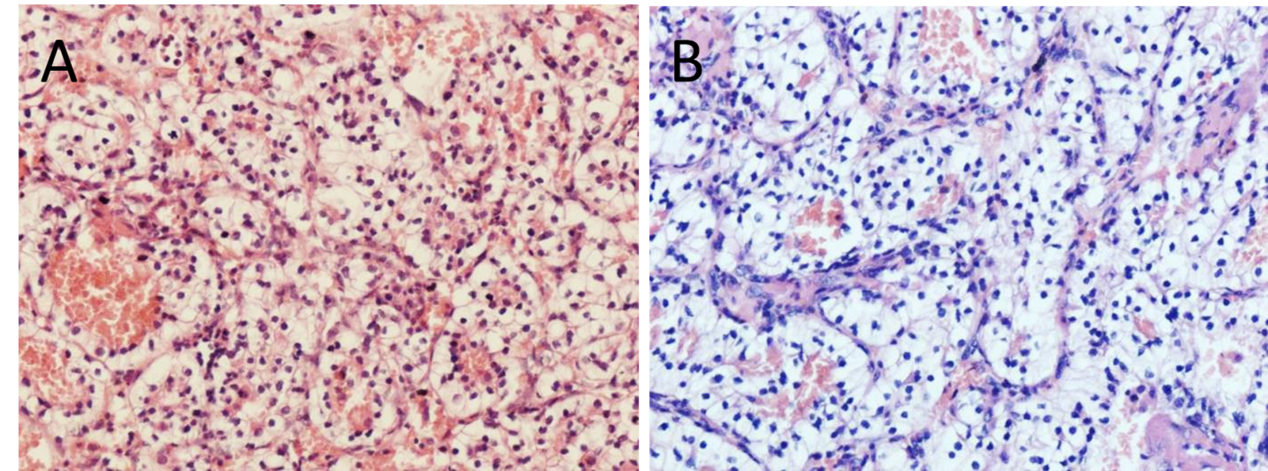 Figure 3 Histological findings. A: H and E stain of the clival lesion, 200 ×; B: H and E stain of the left renal mass, 200 × showing clear cells were alveolar growth and separated by reticular separation of thin wall vessels. The  lesions demonstrated similar histopathologic features.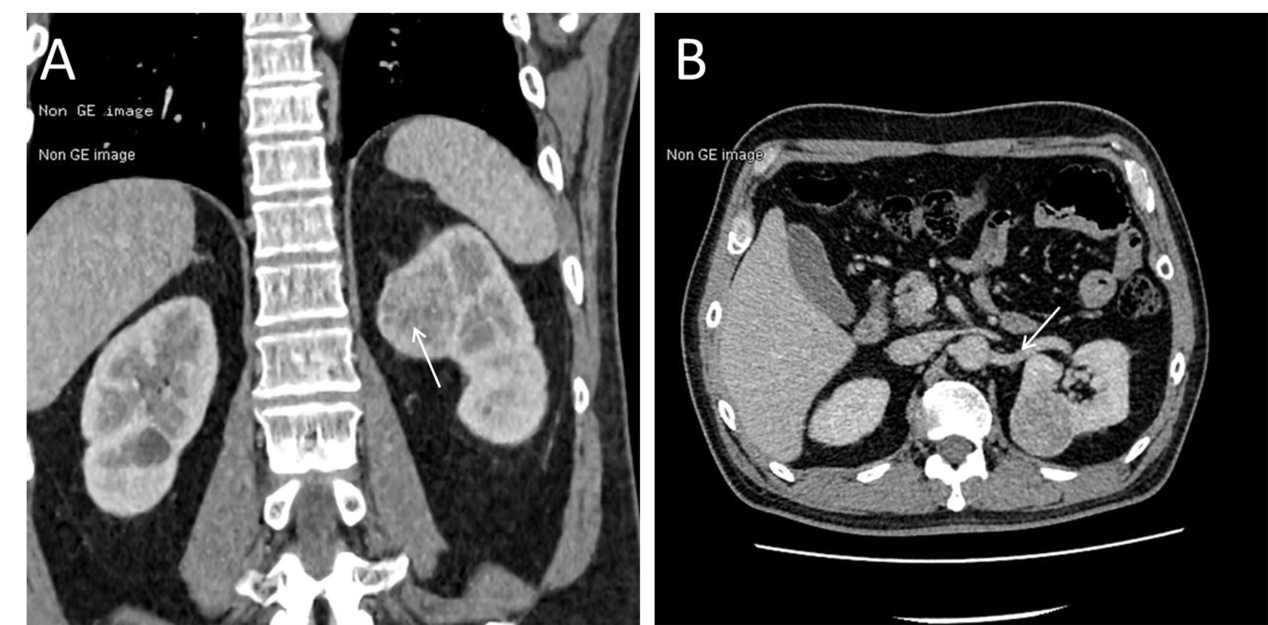 Figure 4 Contrast-enhanced computed tomography scans of abdomen. A: Coronal contrast-enhanced computed tomography (CT) showing slightly inhomogeneous enhancing round-like mass (white arrow) located at the upper pole of the left kidney; B: Axial contrast-enhanced CT showing no tumor thrombus in the left renal vein (white arrow) and retroperitoneal lymphadenopathy revealed.Table 1 Case reports of clival metastasis from renal clear cell carcinomaF: Female; M: Male; NA: Not available; AWD: Alive with disease; DOD: Dead of disease.Ref.Age/sexSymptomsFirst diagnosis and intervalPosition and size of Primary Tumor Surgery for clival metastasisSurgery for primary tumorAdditional treatment Follow-upFumino et al[28]58/MDiplopia Clival metastasis, NAThe left kidney, 6 cm × 4 cmNoneLeft radical nephrectomy Radiotherapy to the clivusNAEndo et al[29]59/MOccipital pain, dysarthria, CN XII palsyClival metastasis, NAThe right kidney, 9 cmNoneNoneRadiotherapy for the clivusDOD (6 mo)Sepúlveda et al[30]62/MSixth nerve palsy, dysarthria, right tongue deviation and right facial paralysisClival metastasis, NAThe right kidney, NABiopsyNoneRadiotherapy and palliative careNAPatel et al[31]59/FHeadaches and acute onset cranial nerve neuropathiesClival metastasis, NAThe left kidney, NAEndoscopic endonasal near complete resectionNonePalliative radiation treatmentNAMendelson et al[32]59/FHeadaches and dropping of left eye with double visionClival metastasis, NAThe left kidney, NAEndoscopic decompression of clival lesionNonePalliative radiotherapy for renal massNAMani et al[12]55/MHeadache and diplopia photophobia of right eyeClival metastasis, NAThe left kidney, 6.5 cm × 6.0 cm × 5.5 cmNoneBiopsy External beam radiation therapy and supportive palliative careDOD (6 mo)Gil Salu et al[33]56/FDiplopiaPrimary RCCC, 8 yearsThe right kidney, NAEndoscopic endonasal partial resectionRight nephrectomyNANASanthosh et al[34]27/FPain in right lower limbPrimary RCCC, NAThe right kidney, NANoneRight radical nephrectomyImmunotherapyAWD (28 mo)Zhang et al54/MAsthenia and drooping of his right eyelid with diplopiaClival metastasis, 6 daysThe left kidney,4 cm × 4 cm × 4.5 cmEndoscopic endonasal biopsy and partial resectionLaparoscopic left radical nephrectomyGamma knife for residual clival lesionAWD (4 mo)